Nom : Chadwick 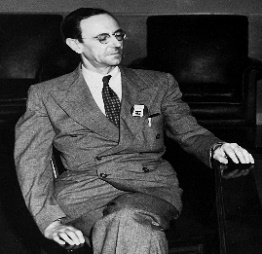 Nom complet : Jame chadwickPériode de temps : 1891 1974 britanniqueDécouverte : si le noyau est positif pour rester ensemble il doit y avoir des neutrons 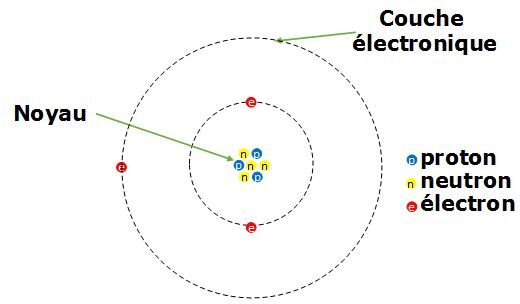 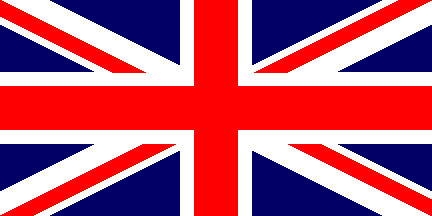 